Roaring Fork Valley Horse Council  MEMBERSHIP RENEWAL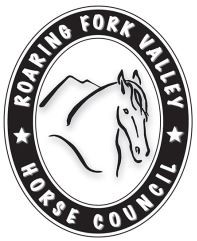 Date: ___________Member Name: ____________________________________________Please list all family members for Family Membership: ( #____)_________ ____________________________________________________________Mailing Address:  _____________________________________________________________________________________________________________________________________Phone: __________________________     Cell Phone:  _______________________________________Email: _____________________________________         Website: _____________________________Riding Discipline & Referred By:_________________________________________________________Would you be interested in serving on one of the following committees?□   Membership   □   Communication   □   Education   □   Trails   □   EventsMembership: Business:  Go to the Directory on our website for additional information__A Three-year Equine & Business Services Directory - $125.00__If you do not have a website, we can provide a "Custom Made" Directory Page  -  $135.00

Please  mail completed application with payment to:Roaring Fork Valley Horse Council P.O. Box 127Snowmass, Colorado 81654970-948-2151 In hopes of raising funds, earmarked specifically for the “Crown Jewel Horse Trail” we gratefully accept all donations of any size. Please go to our Link Payments and Donations  All donations are tax deductible.Questions? Rfvhc.colorado@gmail.com  You can also pay on-line at our website www.rfvhorsecouncil.org/join.html & www.facebook.com/keephorsesontrails The Roaring Fork Valley Horse Council is a 501 (c)(3) non-profit organization__ Annual Individual Membership - $45.00    __ 2 - Year Individual - $70.00__ 5 - Year Individual - $200.00__ Annual Family Membership  - $60.00__ 2 - Year Family - $100.00___ Trail Associate Donation - $75.00___ Lifetime Member (Individual)                  $250.00___  Lifetime Member (Family)                   $300.00___ Gold Medal Lifetime Member                    $500.00